DJEĆJI VRTIĆ OGLEDALCE ERNESTINOVO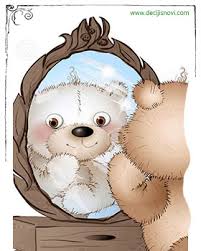 JELOVNIK 1*Vrtić zadržava pravo izmjene jelovnika Djeca alergična na jaja dobiju zamjenu sirni namazDjeca alergična na mlijeko dobiju bademovo mlijeko, umjesto jogurta dobiju maslacDjeca alergična na gluten dobiju kruh bez glutenaDORUČAKUŽINAPONEDJELJAKČOKO KUGLICE, MLIJEKOSEZONSKO VOĆEKRUH, MARMELADA, MASLACUTORAKKRUH, HRENOVKE, GOUDA SIR, MLIJEKOSEZONSKO VOĆEJOGURT, ČAJNI KEKSIĆISRIJEDARAŽENI KRUH, SIRNI NAMAZ, ČAJSEZONSKO VOĆEVAFLIČETVRTAKPALENTA, JOGURTSEZONSKO VOĆEKRUH, MARGO, PUREĆA SALAMAPETAKRAŽENI KRUH, MARGO, MED, MLIJEKOSEZONSKO VOĆEKRUH, SIRNI NAMAZ